Станция 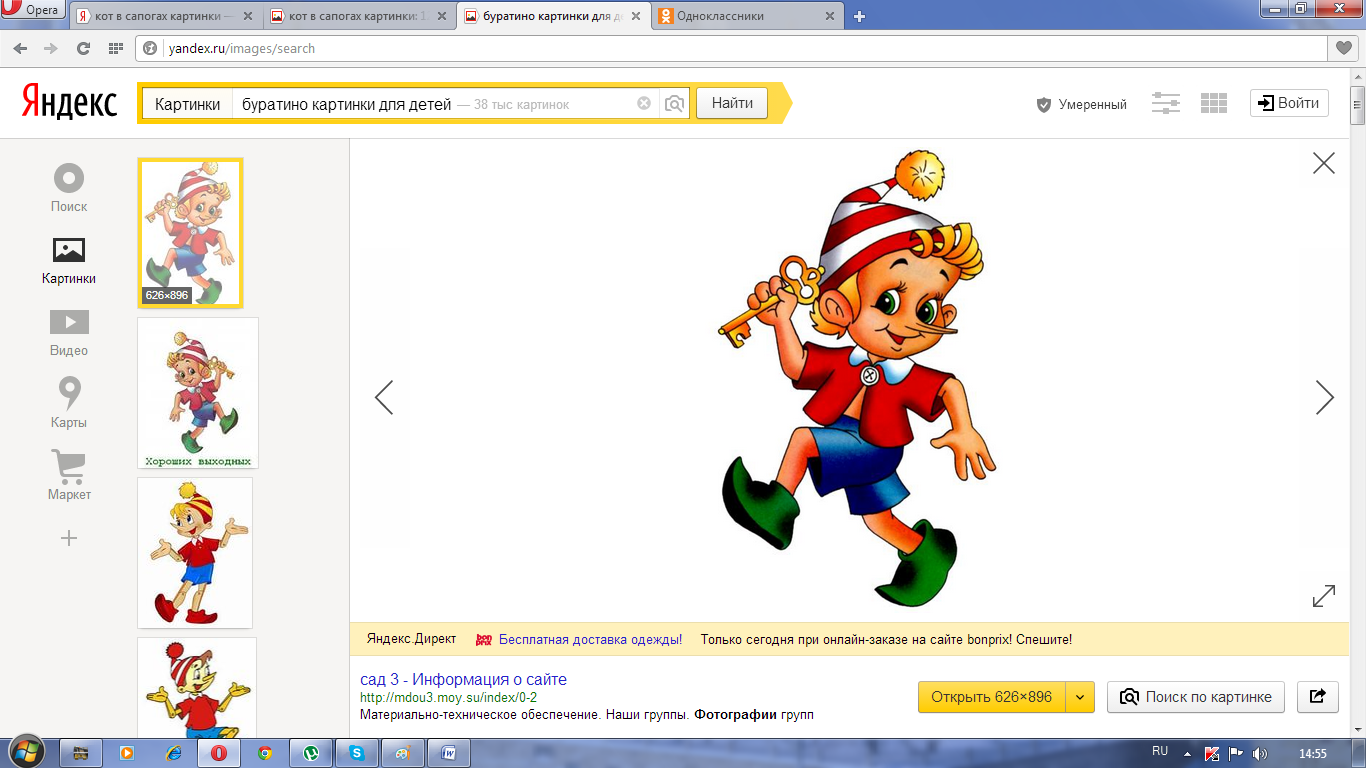 ИзоСтанцияТеатрСтанцияЗагадкаСтанцияСпортСтанция 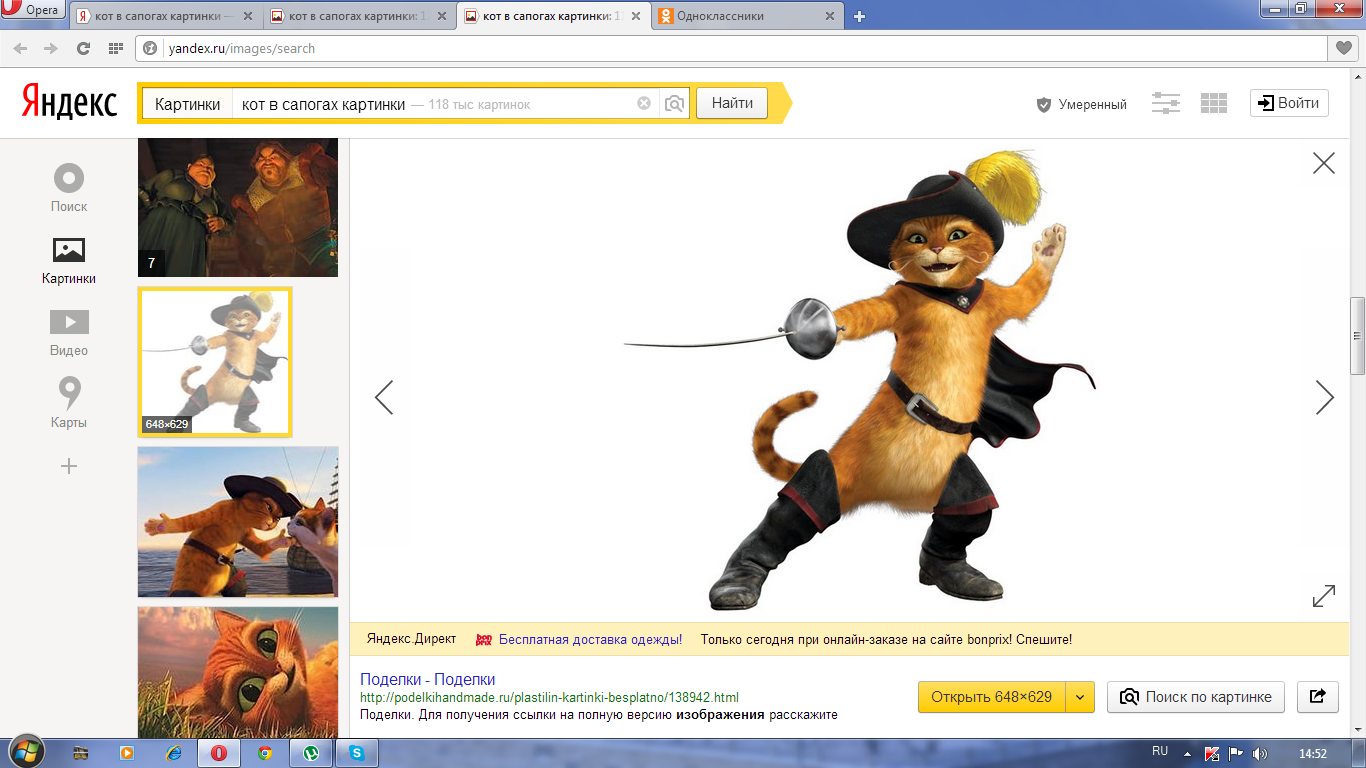 СпортСтанцияИзоСтанцияТеатрСтанцияЗагадкаСтанция ЗагадкаСтанцияСпортСтанцияИзоСтанцияТеатр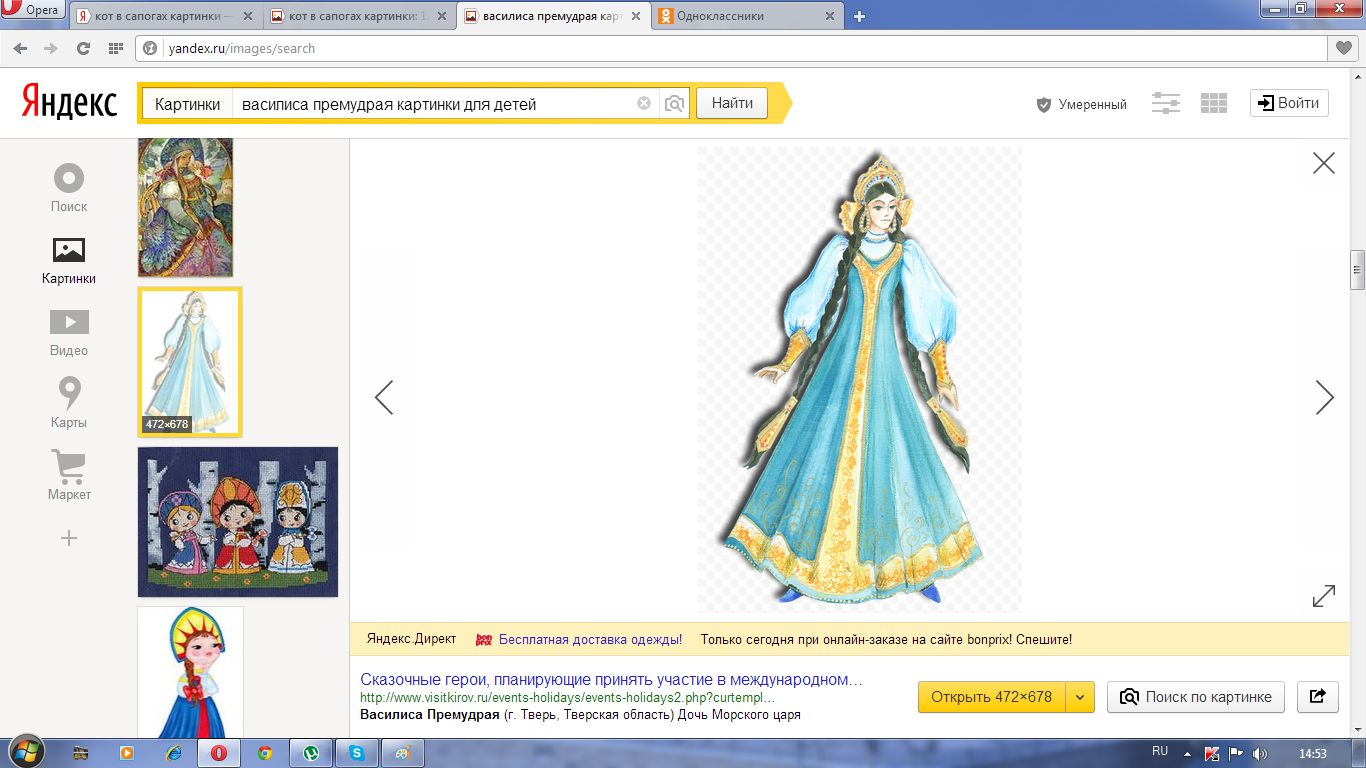 Станция Театр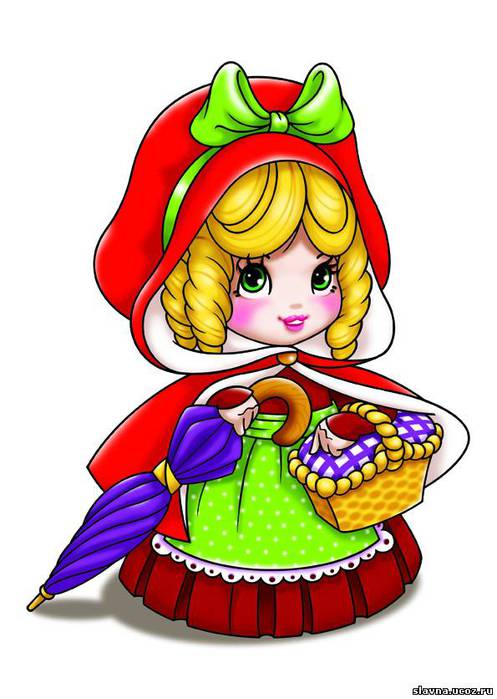 СтанцияЗагадкаСтанцияСпортСтанцияИзо